FORMULAIRE D’INSCRIPTION AFIN DE DEVENIR FAMILLE D’ACCUEIL                                         POUR DES  ENFANTS ET ADOLESCENTS EN DIFFICULTÉNous vous rappelons que pour être admissible à devenir famille d’accueil, vous devez répondre à l’ensemble des critères suivants : Être majeurÊtre citoyen canadien ou résident permanent du CanadaAvoir son lieu de résidence principal dans la région de LanaudièreAvoir une bonne maitrise de la langue française, parlée et écriteÊtre en bonne santé physique et psychologique (références médicales à l’appui)N’avoir aucun antécédent judiciaire en lien avec la fonction (vérification des antécédents) Vivre seul, en couple ou en famille. En situation de vie de couple, une stabilité est requise (minimum de 3 ans de vie commune)Démontrer une stabilité et un équilibre aux plans personnel et familial Être en mesure d’offrir une disponibilité suffisante, dont une présence parentale à temps plein au foyer  lorsque requis par les besoins particuliers d’un enfant âgé de 0 à 5 ansNe pas avoir fait l’objet, au cours des 5 dernières années, de suivi DPJ au sein de la famille dans le cadre d’un signalement retenu, d’une intervention du système de justice pénale pour adolescents (LSJPA), ou de tout autre suivi professionnel pour de l’aide en lien avec des problèmes relationnels parent/enfant (vérification au système clientèle) Offrir un milieu de vie sécuritaire répondant aux exigences établies (conformité à la loi du bâtiment; conformité  aux normes environnementales déterminées par notre établissement)Maintenir une assurance habitation, biens et responsabilité civile, valideNe pas avoir eu recours, depuis 3 ans, à une loi visant l’insolvabilité (faillite, proposition de consommateur), et avoir une situation financière stableNe pas avoir fait l’objet, au cours des 3 dernières années, d’une  révocation ou suspension de reconnaissance,  en tant que ressource ou famille d’accueilPosséder une formation valide et reconnue en réanimation cardiorespiratoire et en secourisme général s’adressant aux enfants de 0 à 17 ansRespecter les règlements municipaux en matière d’animaux (nombre et races). En conformité avec les règles de notre établissement,  les quatre races de chien suivantes sont proscrites : pitbull, berger allemand, doberman et rottweiler. Si vous ne répondez pas à l’un ou l’autre de ces prérequis, veuillez svp vous abstenir de compléter le présent formulaire, puisque votre candidature sera automatiquement rejetée.  N.B. Si vous vivez en couple, il est important d’inclure votre conjoint(e) à titre de postulant 2.Pour un traitement rapide, veuillez svp privilégier l’envoi de votre formulaire complété via l’adresse courriel suivante :Familledaccueil_recrutement.cissslan@ssss.gouv.qc.caVous pouvez également nous le faire parvenir par voie postale à l’adresse suivante :CISSS de LanaudièreÉquipe évaluation RI-RTF260 rue Lavaltrie sudJoliette (Québec)J6E 5X7Sur réception de votre document, nous communiquerons avec vous dans le cadre d’un entretien téléphonique visant l’analyse de votre candidature. Nous tenons à vous remercier de l’intérêt que vous manifestez à devenir famille d’accueil.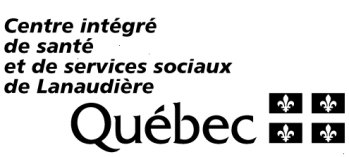 		         Direction de la qualité, de l’évaluation, de la performance et de l’éthique (DQEPE)RENSEIGNEMENTS PERSONNELS ET COORDONNÉESRENSEIGNEMENTS PERSONNELS ET COORDONNÉESRENSEIGNEMENTS PERSONNELS ET COORDONNÉESRENSEIGNEMENTS PERSONNELS ET COORDONNÉESRENSEIGNEMENTS PERSONNELS ET COORDONNÉESPostulant 1Postulant 1Postulant 2Postulant 2Nom et prénomDate de naissanceAdresse complèteTéléphone (domicile)Téléphone (cellulaire)Numéro d’assurance sociale CourrielÉtat civilCélibataireConjoint de fait                     Début de la cohabitation :       Marié                     Date du mariage :      CélibataireConjoint de fait                     Début de la cohabitation :       Marié                     Date du mariage :      CélibataireConjoint de fait                     Début de la cohabitation :       Marié                     Date du mariage :      CélibataireConjoint de fait                     Début de la cohabitation :       Marié                     Date du mariage :      CitoyennetéLangue d’usage au foyerLangue(s) maitrisée(s)Occupation/emploiEmployeurDate d’embaucheHoraire de travailLieu de travailPossession d’un permis de conduire valideOuiNonOuiNonVéhicule personnel pour ses déplacementsOuiNonOuiNonPrésence de problèmes de santé physique ou mentale (+ précisez : )OuiNonOuiNonPrésence de problèmes de santé physique ou mentale (+ précisez : )Précisez :      Précisez :      Précisez :      Précisez :      Antécédents judiciaires OuiNonOuiNonAntécédents judiciaires Précisez (date et délit) :Précisez (date et délit) :Précisez (date et délit) :Précisez (date et délit) :Consommation de cigarette, alcool et/ou drogueCigaretteAlcoolCannabisDrogueCigaretteAlcoolCannabisDrogueConsommation de cigarette, alcool et/ou droguePrécisez (lieu et fréquence):Précisez (lieu et fréquence):Précisez (lieu et fréquence):Précisez (lieu et fréquence):Recours à une loi sur l’insolvabilité au Canada (faillite, proposition de consommateur) au cours des trois dernières années OuiNonOuiNonRecours à une loi sur l’insolvabilité au Canada (faillite, proposition de consommateur) au cours des trois dernières années Précisez :Précisez :Précisez :Précisez :RENSEIGNEMENTS SUR LA FAMILLE ET AUTRES PERSONNES RÉSIDANT AU FOYERRENSEIGNEMENTS SUR LA FAMILLE ET AUTRES PERSONNES RÉSIDANT AU FOYERRENSEIGNEMENTS SUR LA FAMILLE ET AUTRES PERSONNES RÉSIDANT AU FOYERRENSEIGNEMENTS SUR LA FAMILLE ET AUTRES PERSONNES RÉSIDANT AU FOYERRENSEIGNEMENTS SUR LA FAMILLE ET AUTRES PERSONNES RÉSIDANT AU FOYERRENSEIGNEMENTS SUR LA FAMILLE ET AUTRES PERSONNES RÉSIDANT AU FOYERRENSEIGNEMENTS SUR LA FAMILLE ET AUTRES PERSONNES RÉSIDANT AU FOYERRENSEIGNEMENTS SUR LA FAMILLE ET AUTRES PERSONNES RÉSIDANT AU FOYERRENSEIGNEMENTS SUR LA FAMILLE ET AUTRES PERSONNES RÉSIDANT AU FOYERRENSEIGNEMENTS SUR LA FAMILLE ET AUTRES PERSONNES RÉSIDANT AU FOYERRENSEIGNEMENTS SUR LA FAMILLE ET AUTRES PERSONNES RÉSIDANT AU FOYERRENSEIGNEMENTS SUR LA FAMILLE ET AUTRES PERSONNES RÉSIDANT AU FOYERAvez-vous des enfants ? :Avez-vous des enfants ? :Avez-vous des enfants ? :OuiNonNonNonNonNonNonNonNonNom, prénomNom, prénomDate de naissanceDate de naissanceRéside au foyerRéside au foyerRéside au foyerType de gardeType de gardeType de gardeType de gardeType de gardeNom, prénomNom, prénomDate de naissanceDate de naissanceOuiOuiNonComplèteComplètePartagéePartagéePartagée1.     1.     2.     2.     3.     3.     4.     4.     5.     5.     Est-ce que l’un ou l’autre de vos enfants ont fait l’objet d’un signalement et/ou d’un suivi à la DPJ ou en vertu de la LSJPA (jeunes contrevenants)?Oui                                   Non      Indiquez la date :      Est-ce que l’un ou l’autre de vos enfants ont fait l’objet d’un signalement et/ou d’un suivi à la DPJ ou en vertu de la LSJPA (jeunes contrevenants)?Oui                                   Non      Indiquez la date :      Est-ce que l’un ou l’autre de vos enfants ont fait l’objet d’un signalement et/ou d’un suivi à la DPJ ou en vertu de la LSJPA (jeunes contrevenants)?Oui                                   Non      Indiquez la date :      Est-ce que l’un ou l’autre de vos enfants ont fait l’objet d’un signalement et/ou d’un suivi à la DPJ ou en vertu de la LSJPA (jeunes contrevenants)?Oui                                   Non      Indiquez la date :      Est-ce que l’un ou l’autre de vos enfants ont fait l’objet d’un signalement et/ou d’un suivi à la DPJ ou en vertu de la LSJPA (jeunes contrevenants)?Oui                                   Non      Indiquez la date :      Est-ce que l’un ou l’autre de vos enfants ont fait l’objet d’un signalement et/ou d’un suivi à la DPJ ou en vertu de la LSJPA (jeunes contrevenants)?Oui                                   Non      Indiquez la date :      Est-ce que l’un ou l’autre de vos enfants ont fait l’objet d’un signalement et/ou d’un suivi à la DPJ ou en vertu de la LSJPA (jeunes contrevenants)?Oui                                   Non      Indiquez la date :      Est-ce que l’un ou l’autre de vos enfants ont fait l’objet d’un signalement et/ou d’un suivi à la DPJ ou en vertu de la LSJPA (jeunes contrevenants)?Oui                                   Non      Indiquez la date :      Est-ce que l’un ou l’autre de vos enfants ont fait l’objet d’un signalement et/ou d’un suivi à la DPJ ou en vertu de la LSJPA (jeunes contrevenants)?Oui                                   Non      Indiquez la date :      Est-ce que l’un ou l’autre de vos enfants ont fait l’objet d’un signalement et/ou d’un suivi à la DPJ ou en vertu de la LSJPA (jeunes contrevenants)?Oui                                   Non      Indiquez la date :      Est-ce que l’un ou l’autre de vos enfants ont fait l’objet d’un signalement et/ou d’un suivi à la DPJ ou en vertu de la LSJPA (jeunes contrevenants)?Oui                                   Non      Indiquez la date :      Est-ce que l’un ou l’autre de vos enfants ont fait l’objet d’un signalement et/ou d’un suivi à la DPJ ou en vertu de la LSJPA (jeunes contrevenants)?Oui                                   Non      Indiquez la date :      Est-ce que d’autres personnes que vous et vos enfants résident au foyer?   Si oui, veuillez compléter les informations suivantes svp :Est-ce que d’autres personnes que vous et vos enfants résident au foyer?   Si oui, veuillez compléter les informations suivantes svp :Est-ce que d’autres personnes que vous et vos enfants résident au foyer?   Si oui, veuillez compléter les informations suivantes svp :Est-ce que d’autres personnes que vous et vos enfants résident au foyer?   Si oui, veuillez compléter les informations suivantes svp :Est-ce que d’autres personnes que vous et vos enfants résident au foyer?   Si oui, veuillez compléter les informations suivantes svp :Est-ce que d’autres personnes que vous et vos enfants résident au foyer?   Si oui, veuillez compléter les informations suivantes svp :Est-ce que d’autres personnes que vous et vos enfants résident au foyer?   Si oui, veuillez compléter les informations suivantes svp :Est-ce que d’autres personnes que vous et vos enfants résident au foyer?   Si oui, veuillez compléter les informations suivantes svp :OuiOuiNonNonNom, prénomDate de naissanceDate de naissanceDate de naissanceDate de naissanceNature du lienNature du lienNature du lienAntécédents judiciairesAntécédents judiciairesAntécédents judiciairesAntécédents judiciairesNom, prénomDate de naissanceDate de naissanceDate de naissanceDate de naissanceNature du lienNature du lienNature du lienOuiOuiOuiNonRENSEIGNEMENTS  RELATIFS À VOTRE MILIEU DE VIERENSEIGNEMENTS  RELATIFS À VOTRE MILIEU DE VIERENSEIGNEMENTS  RELATIFS À VOTRE MILIEU DE VIERENSEIGNEMENTS  RELATIFS À VOTRE MILIEU DE VIERENSEIGNEMENTS  RELATIFS À VOTRE MILIEU DE VIEÊtes-vousPropriétaireLocataireLocataireLocataireÊtes-vousPropriétaireEst-ce que votre propriétaire est d’accord avec votre projet?  OuiNonPossédez-vous une assurance habitation :Possédez-vous une assurance habitation :Possédez-vous une assurance habitation :OuiNonLa ou les chambres disponibles pour accueillir un enfant sont-elles d’une superficie minimale de 80 pieds carrés (8 pi par 10 pi) :La ou les chambres disponibles pour accueillir un enfant sont-elles d’une superficie minimale de 80 pieds carrés (8 pi par 10 pi) :La ou les chambres disponibles pour accueillir un enfant sont-elles d’une superficie minimale de 80 pieds carrés (8 pi par 10 pi) :OuiNonSi vous désirez accueillir un enfant âgé entre 0 et 5 ans, la chambre disponible est-elle sur le même palier que votre propre chambre :Si vous désirez accueillir un enfant âgé entre 0 et 5 ans, la chambre disponible est-elle sur le même palier que votre propre chambre :Si vous désirez accueillir un enfant âgé entre 0 et 5 ans, la chambre disponible est-elle sur le même palier que votre propre chambre :OuiNonSi vous désirez accueillir un enfant âgé entre 0 et 5 ans, disposez-vous d’un espace extérieur de jeu clôturé :Si vous désirez accueillir un enfant âgé entre 0 et 5 ans, disposez-vous d’un espace extérieur de jeu clôturé :Si vous désirez accueillir un enfant âgé entre 0 et 5 ans, disposez-vous d’un espace extérieur de jeu clôturé :OuiNonPossédez-vous un nombre suffisant de salles de bain, à savoir une salle de bain complète pour 5 personnes (incluant les membres de votre famille) :Possédez-vous un nombre suffisant de salles de bain, à savoir une salle de bain complète pour 5 personnes (incluant les membres de votre famille) :Possédez-vous un nombre suffisant de salles de bain, à savoir une salle de bain complète pour 5 personnes (incluant les membres de votre famille) :OuiNonEst-ce que votre maison est en bon état, sécuritaire et conforme aux normes du code du bâtiment ainsi qu’aux règlements municipaux :Est-ce que votre maison est en bon état, sécuritaire et conforme aux normes du code du bâtiment ainsi qu’aux règlements municipaux :Est-ce que votre maison est en bon état, sécuritaire et conforme aux normes du code du bâtiment ainsi qu’aux règlements municipaux :OuiNonPossédez-vous des animaux ?      Si oui, svp précisez le nombre et la race :      Possédez-vous des animaux ?      Si oui, svp précisez le nombre et la race :      Possédez-vous des animaux ?      Si oui, svp précisez le nombre et la race :      OuiNonRENSEIGNEMENTS RELATIFS À VOTRE PROJET DE FAMILLE D’ACCUEILRENSEIGNEMENTS RELATIFS À VOTRE PROJET DE FAMILLE D’ACCUEILRENSEIGNEMENTS RELATIFS À VOTRE PROJET DE FAMILLE D’ACCUEILRENSEIGNEMENTS RELATIFS À VOTRE PROJET DE FAMILLE D’ACCUEILAvez-vous déjà présenté par le passé une demande pour devenir famille d’accueil?Avez-vous déjà présenté par le passé une demande pour devenir famille d’accueil?OuiNonSi oui, dans quelle région?      Précisez l’issue (conclusion) de cette demande :   Si oui, dans quelle région?      Précisez l’issue (conclusion) de cette demande :   Si oui, dans quelle région?      Précisez l’issue (conclusion) de cette demande :   Si oui, dans quelle région?      Précisez l’issue (conclusion) de cette demande :   Depuis quand songez-vous à devenir famille d’accueil? (précisez svp)Depuis quand songez-vous à devenir famille d’accueil? (précisez svp)Depuis quand songez-vous à devenir famille d’accueil? (précisez svp)Depuis quand songez-vous à devenir famille d’accueil? (précisez svp)Qu’est-ce qui vous motive à vouloir devenir famille d’accueil ? (précisez svp)Qu’est-ce qui vous motive à vouloir devenir famille d’accueil ? (précisez svp)Qu’est-ce qui vous motive à vouloir devenir famille d’accueil ? (précisez svp)Qu’est-ce qui vous motive à vouloir devenir famille d’accueil ? (précisez svp)Est-ce que votre projet de famille d’accueil est un projet personnel ou familial? (précisez svp)Est-ce que votre projet de famille d’accueil est un projet personnel ou familial? (précisez svp)Est-ce que votre projet de famille d’accueil est un projet personnel ou familial? (précisez svp)Est-ce que votre projet de famille d’accueil est un projet personnel ou familial? (précisez svp)Quels types d’enfants aimeriez-vous accueillir : FilleGarçonFilleGarçonFilleGarçon Groupe(s) d’âge :       Groupe(s) d’âge :       Groupe(s) d’âge :       Groupe(s) d’âge :      Parmi les troubles adaptatifs suivant, pouvant se retrouver chez les enfants et les adolescents de notre clientèle, indiquez ceux avec lesquels vous seriez à l’aise de partager votre quotidien : Parmi les troubles adaptatifs suivant, pouvant se retrouver chez les enfants et les adolescents de notre clientèle, indiquez ceux avec lesquels vous seriez à l’aise de partager votre quotidien : Parmi les troubles adaptatifs suivant, pouvant se retrouver chez les enfants et les adolescents de notre clientèle, indiquez ceux avec lesquels vous seriez à l’aise de partager votre quotidien : Parmi les troubles adaptatifs suivant, pouvant se retrouver chez les enfants et les adolescents de notre clientèle, indiquez ceux avec lesquels vous seriez à l’aise de partager votre quotidien : Trouble du spectre de l’autismeA des peurs, des phobies irrationnelles, incontrôléesTroubles de l’attachementEnfant qui a tendance à voler Troubles d’apprentissageEnfant qui utilise les biens d’autrui sans permissionSyndrome alcoolo foetalEnfant qui touche les autres de façon inappropriée  Enfant présentant une problématique de santé mentaleParle trop près du visage des gensEnfant ayant été victime d’abus sexuelA des comportements sexuels inadéquats         Enfant ayant été victime d’abus physiqueA des difficultés de sommeil                               Trouble déficitaire de l’attention avec ou sans hyperactivité (TDAH)Change d’humeur sans raison apparente          Enfant présentant un problème d’encoprésie et/ou d’énurésieParle de suicideEnfant qui demande des suivis médicaux spécifiques (ex : pédopsychiatrie, psychologue, ergothérapie, orthophonie, etc.)Fait des fugues                                                Présente des problématiques de langageConsomme de l’alcool ou des drogues                            Enfant qui résiste aux consignes et aux demandes des adultesMent à différents propos et ce de façon régulière                                  Enfant qui refuse de se rendre à l’école Provoque des disputes ou batailles                   Enfant qui présente un dysfonctionnement scolaire important (ex. expulsion, plan d’intervention,  etc. Réagit agressivement aux critiques/refus           Attire inadéquatement l’attention   Crie ou hurle lorsqu’en colère                            Effectue des rituels  S’automutile (se mord, se frappe, se gratte)       Bouge et/ou parle continuellement  Émet des comportements agressifs   (ex : crache sur les autres, menace verbalement, lance ou frappe des objets, agresse physiquement, etc.)           Enfant qui parle fort et/ou coupe continuellement la parolePleure sans arrêt sur de longues périodes de temps (se montre inconsolable)L’enfant envahissant, qui ne respecte pas les frontières des autresL’enfant qui est exagérément passif et difficile à mobiliser